NÁRODNÁ RADA SLOVENSKEJ REPUBLIKY	VIII. volebné obdobieČíslo: CRD-771/2022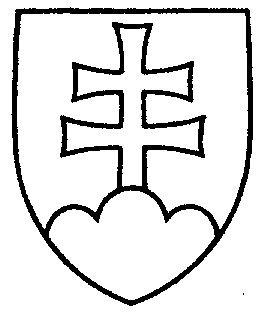 1497UZNESENIENÁRODNEJ RADY SLOVENSKEJ REPUBLIKYz 15. júna 2022k vládnemu návrhu zákona, ktorým sa mení a dopĺňa zákon č. 442/2012 Z. z. o medzinárodnej pomoci a spolupráci pri správe daní v znení neskorších predpisov a ktorým sa menia a dopĺňajú niektoré zákony (tlač 943)		Národná rada Slovenskej republiky	po prerokovaní uvedeného vládneho návrhu zákona v druhom a treťom čítaní	s c h v a ľ u j e	vládny návrh zákona, ktorým sa mení a dopĺňa zákon č. 442/2012 Z. z. o medzinárodnej pomoci a spolupráci pri správe daní v znení neskorších predpisov a ktorým sa menia a dopĺňajú niektoré zákony, v znení schválených pozmeňujúcich a doplňujúcich návrhov.     Boris  K o l l á r   v. r.    predsedaNárodnej rady Slovenskej republikyOverovatelia:Marián V i s k u p i č   v. r. Jozef  H a b á n i k   v. r.